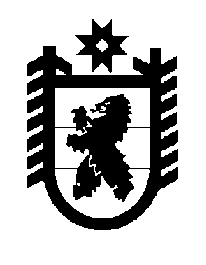 Российская Федерация Республика Карелия    ПРАВИТЕЛЬСТВО РЕСПУБЛИКИ КАРЕЛИЯРАСПОРЯЖЕНИЕот  16 декабря 2014 года № 785р-Пг. Петрозаводск Одобрить Соглашение между Правительством Республики Карелия, открытым акционерным обществом «Сибирско-Уральская Алюминиевая компания» и обществом с ограниченной ответственностью «ЭЛСО-База» о сотрудничестве по реализации проекта «Организация участка по производству алюминиевых радиаторов отопления на Надвоицком алюминиевом заводе» и поручить подписать его заместителю Главы Республики Карелия – Министру экономического развития Республики Карелия Чмилю Валентину Яковлевичу.           ГлаваРеспублики  Карелия                                                             А.П. Худилайнен